ФОТОГРАФИИ ОЦЕНИВАЕМЫХ ОБЪЕКТОВ№ п/пНаименование объекта оценки Фото1Отечественная грузовая МАЗ 5516А5-371 Белый Т136ЕС56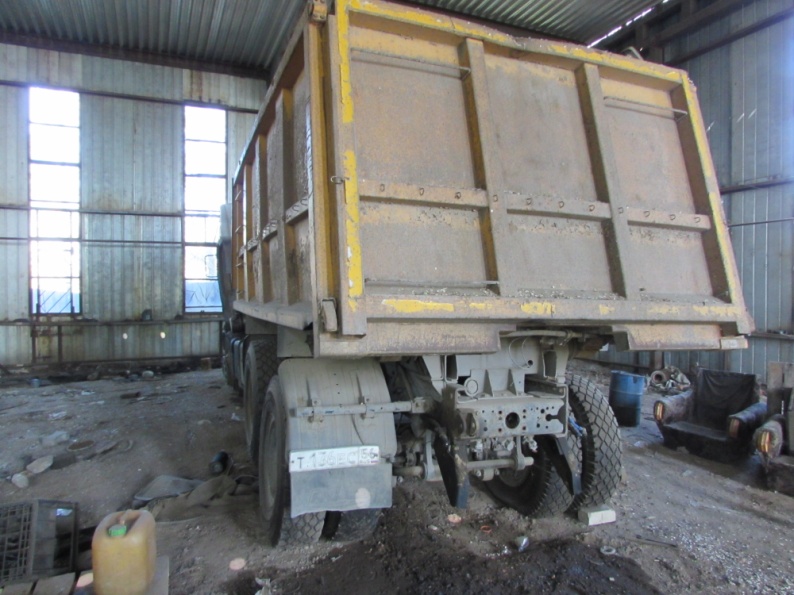 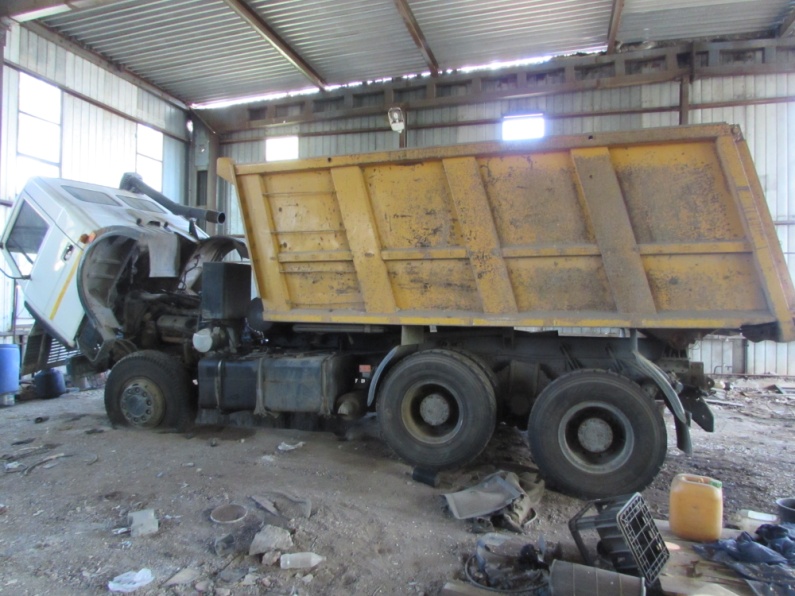 2Отечественная грузовая
МАЗ 5516А5-371
Белый  Т137ЕС56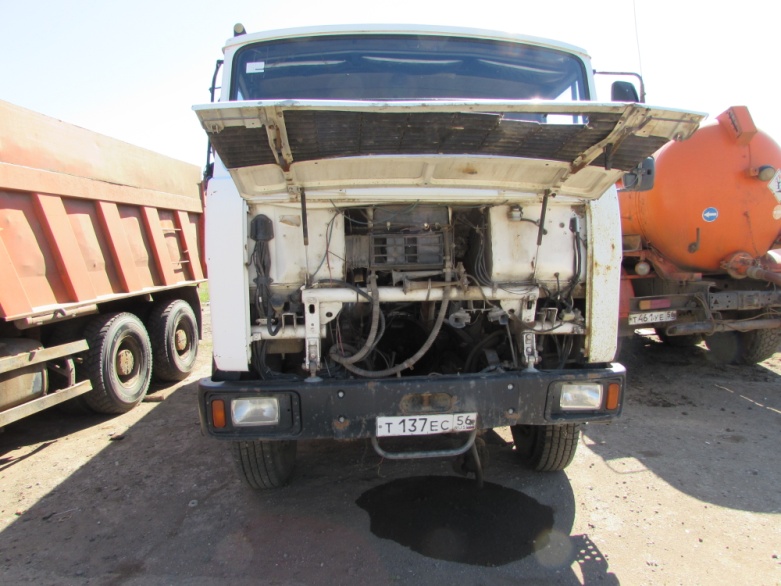 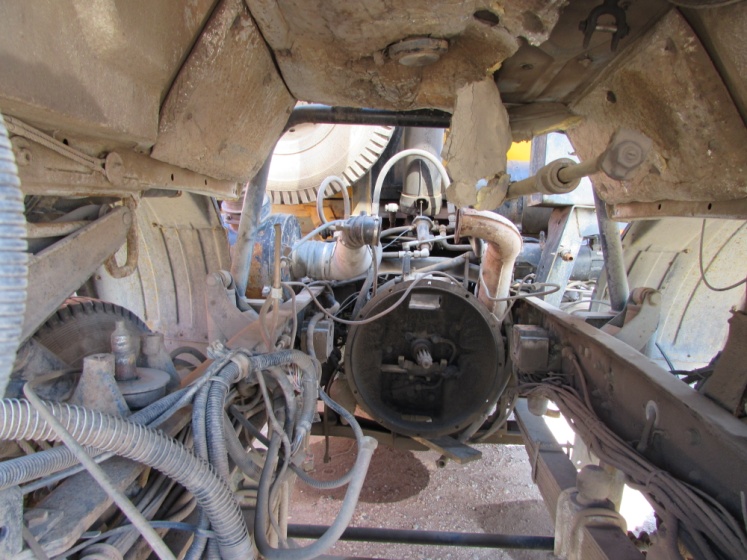 3Грузовой тягач седельный
МАЗ 6430В9-8429-012
Белый У987КО56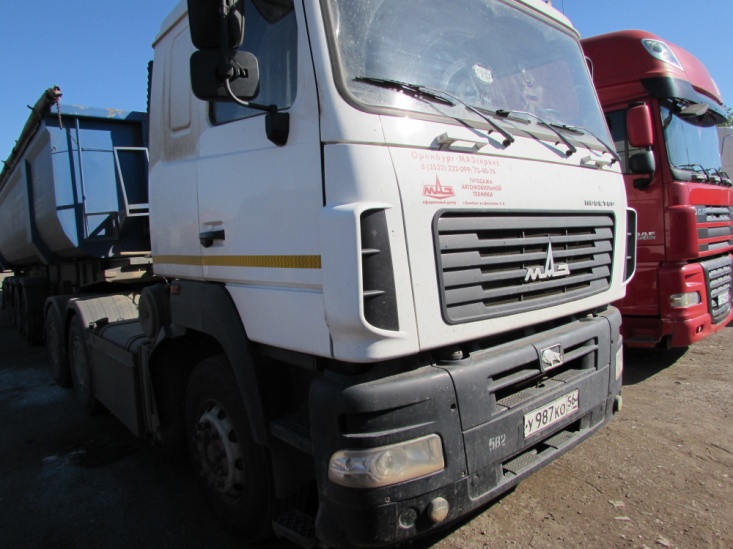 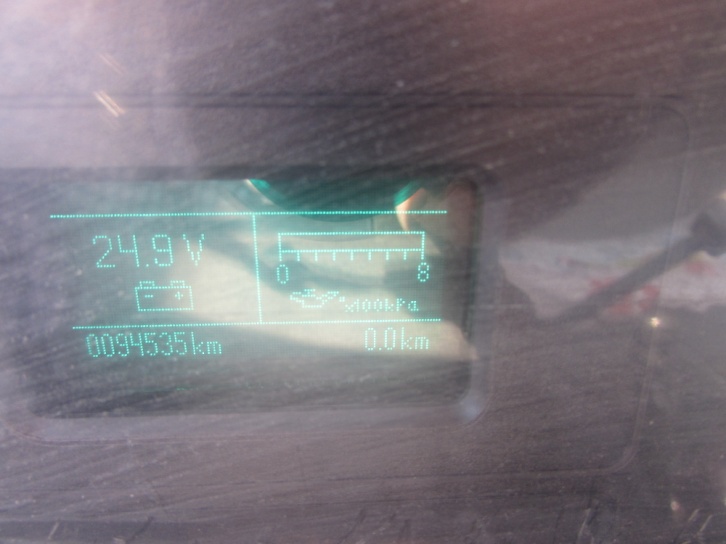 4Самосвал NORTH BENZ ND 3250B38
Оранжевый С863УМ56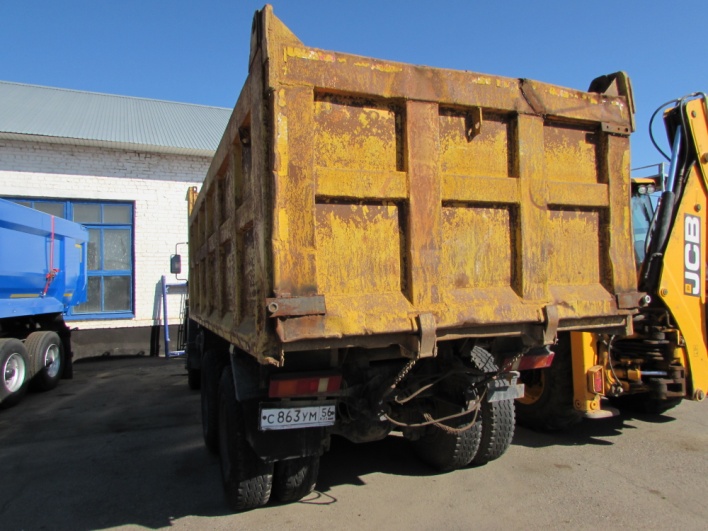 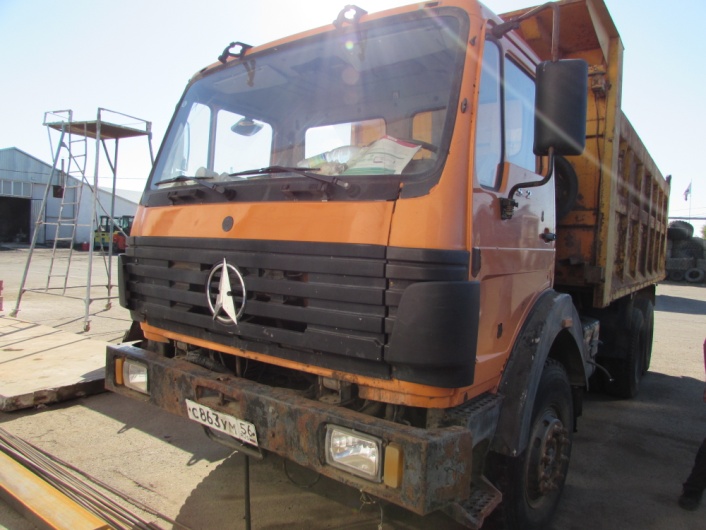 5Легковой седан MERCEDES BENZ CLS 350 У456АС56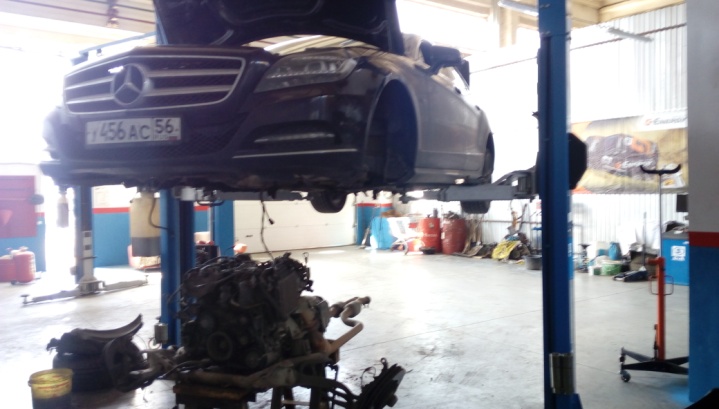 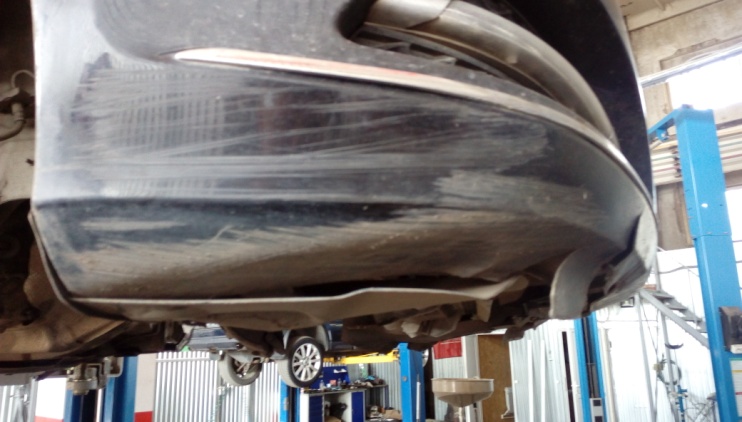 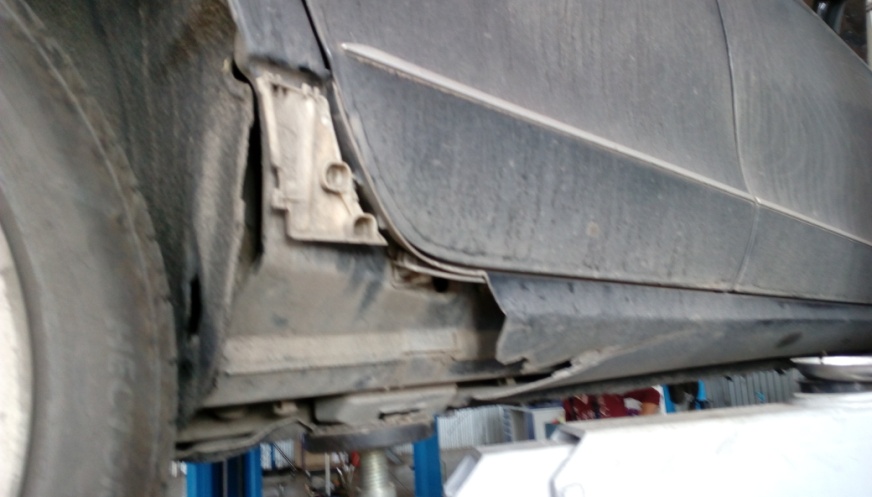 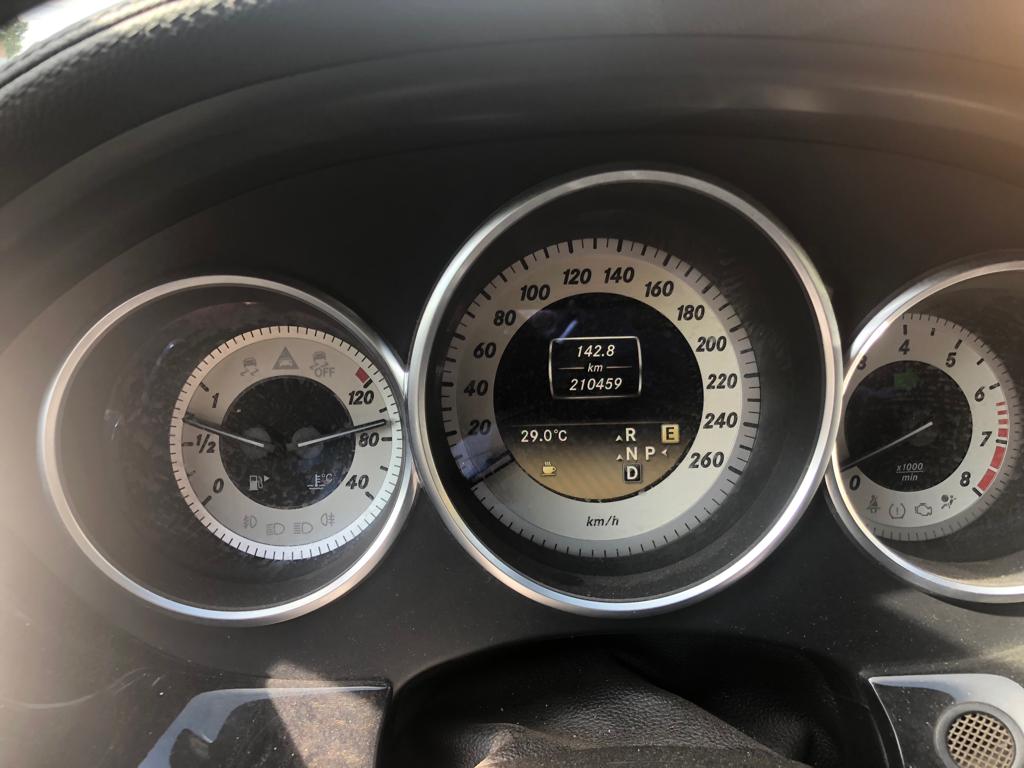 